Supplementary Table 1. Number of samples and significant heritable genes.aUse only European samples; bAverage cis heritability of all available genes; cThe genes located in major histocompatibility complex (MHC) region were removed. The MHC region occurs on chromosome 6, between the flanking genetic markers MOG and COL11A2 (from 6p22.1 to 6p21.3 about 29Mb to 33Mb on the hg38 assembly).Supplementary Table 2. List of all publicly available epigenomic element files used for training the models.Supplementary Table 3. Information for the GWASs summary data used in this study. Supplementary Table 4. The correlation between SNP number in the best model and model performance.Supplementary Table 5. Significant ETWAS genes for BD.aThe cross-validation R2 value between predicted and observed gene expression is based on tenfold cross-validation within training data. bTo account for multiple testing, we used a significance threshold of 8.41×10-6 for all phenotypes. Note: CBG, Brain Caudate basal ganglia; ACC, Brain Anterior cingulate cortex BA24; NAB, Brain Nucleus accumbens basal ganglia; PBG, Brain Putamen basal ganglia; CER, Brain Cerebellum; CEH, Brain Cerebellar Hemisphere; FRO, Brain Frontal Cortex BA9; SUB, Brain Substantia nigra; HYP, Brain Hypothalamus; HIP, Brain Hippocampus; SCC, Brain Spinal cord cervical c-1; COR, Brain Cortex; AMY, Brain Amygdala.Supplementary Table 6. Differential gene and transcript expression for conditionally independent BD genes in PsychENCODE.Differential Transcript Expression: transcript-level quantifications from RSEM were used as inputs; Differential Transcript Usage: isoform percentage data reported by RSEM was used as inputs.Supplementary Table 7. Mouse model phenotypes of conditionally independent BD genes.MGI: Mouse Genome Informatics.Supplementary Table 8. Validation of novel loci in subsequent BD studies.Note: Conditionally independent novel genes identified by ETWAS in the 2012 BD GWAS (did not overlap a genome-wide significant SNP in 500 kb), with corresponding best SNP P-value in the 2019 study. Supplementary Figure 1. The distribution of the number of tissues in which highly heritable genes are located. Among the significantly heritable genes, we found that almost half of them (5,155/9,492) are significant only in one brain tissue.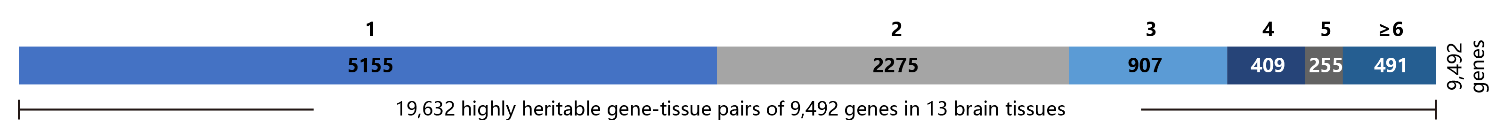 Supplementary Figure 2. Correlation of gene expression heritability in different brain tissues. The correlation is calculated for highly heritable genes with the Pearson method. 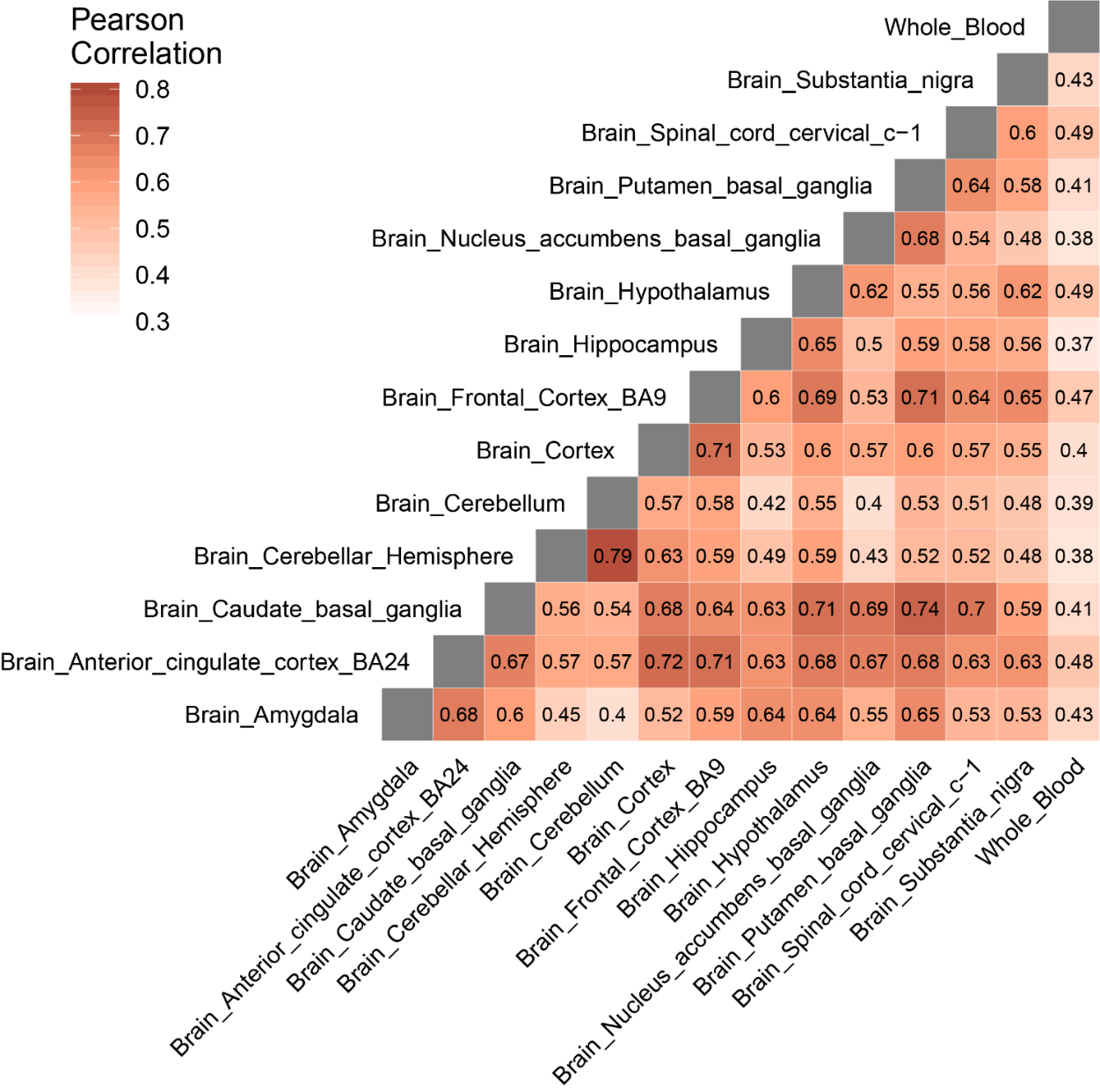 Supplementary Figure 3. Cross-validated prediction performance according to heritability quantiles. The performance of gene expression prediction is better in highly heritable genes. 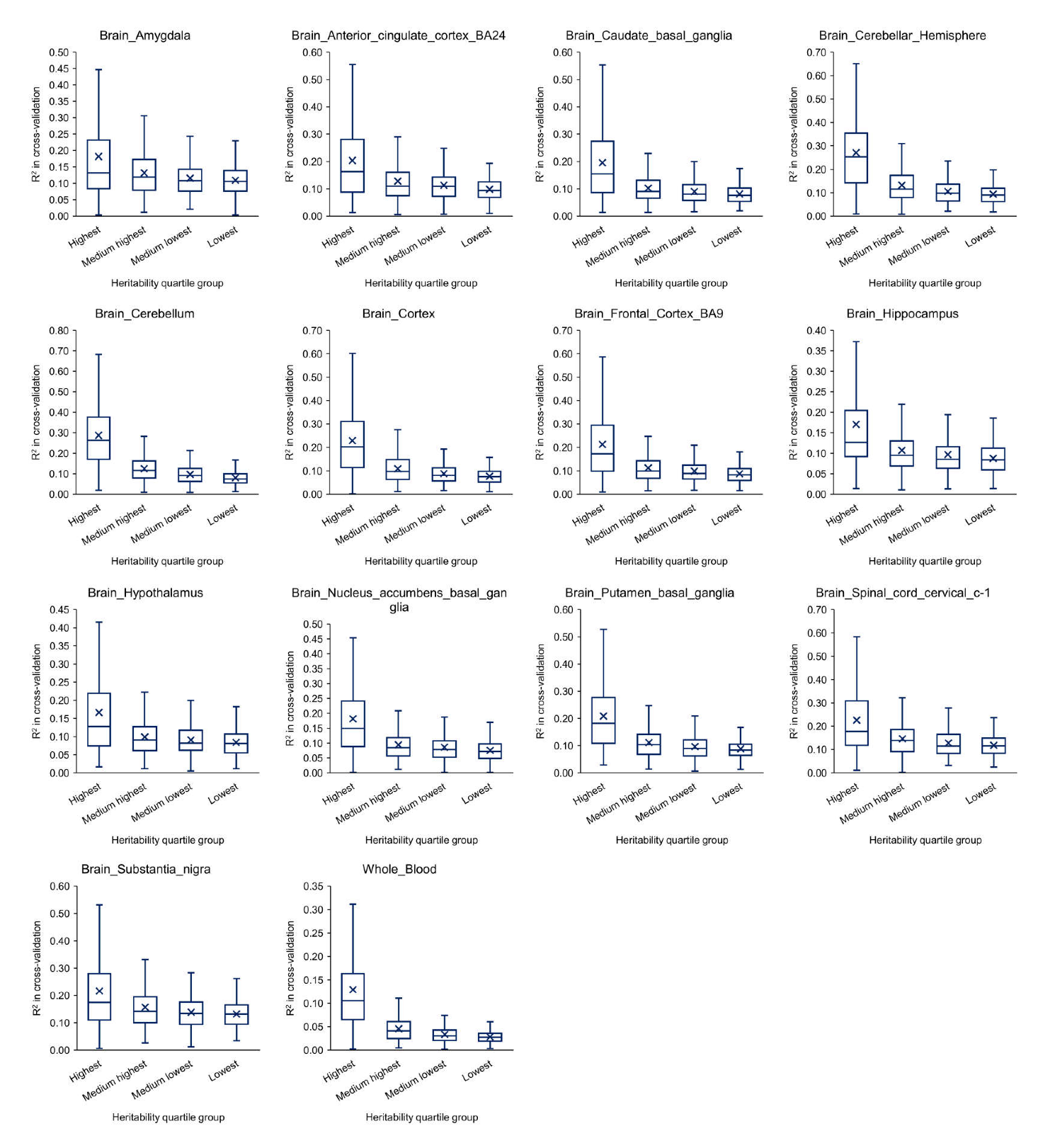 Supplementary Figure 4. The correlation coefficient R2 of the best prediction models in the rest brain tissues were sorted according to the active annotation number and grouped into three categories: 0, 1, ≥2. One asterisk (*) indicates P-value smaller than 0.05 (P < 0.05), two asterisks (**) indicates P-value smaller than 0.01 (P < 0.01). 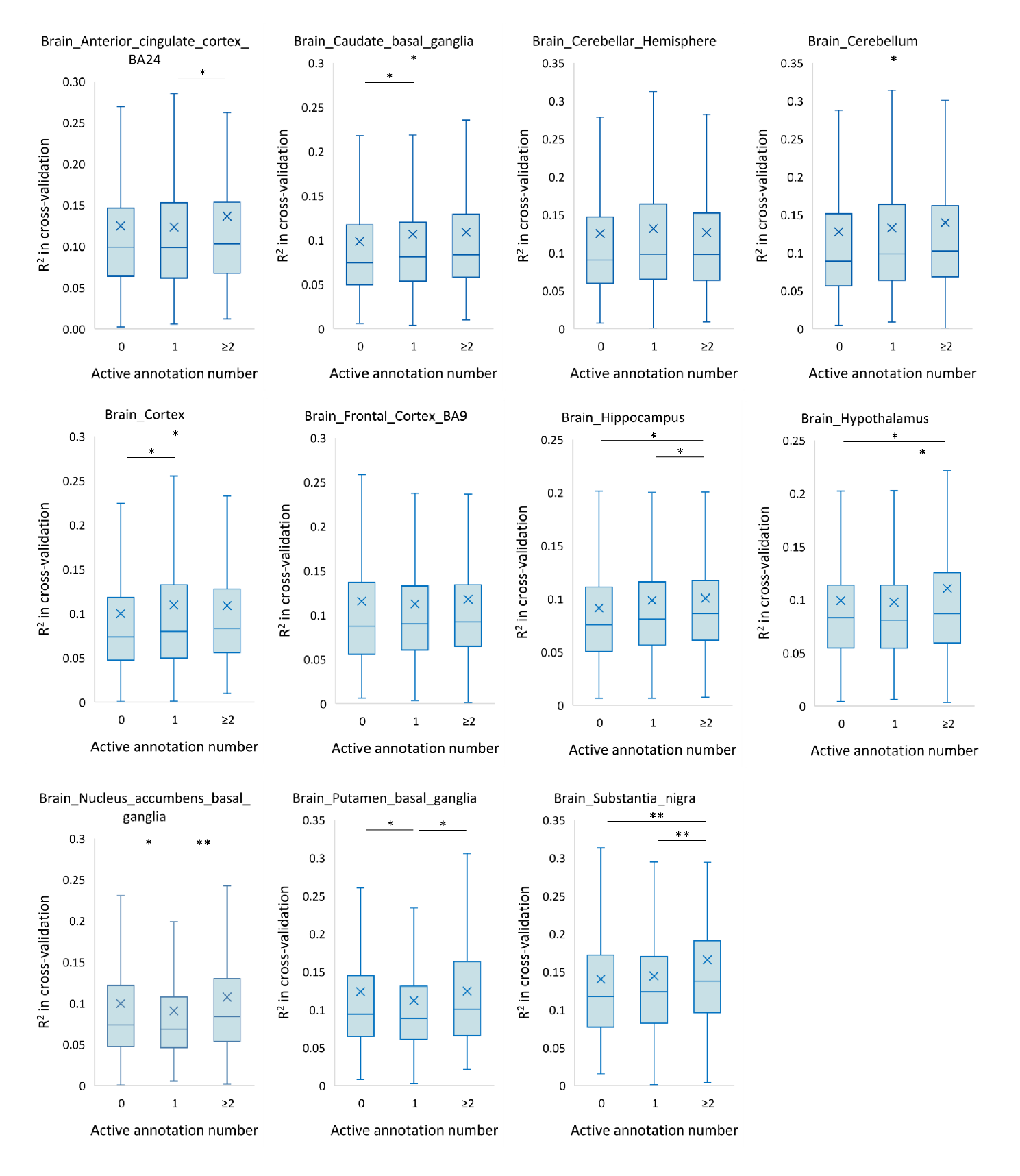 Supplementary Figure 5. The epigenomic annotation distributions of the SNPs used for all genes and the best ETWAS models in brain tissues. (A) The best SNP sets is distributed in the active HMM annotation at a frequency of 1.32-1.45 times that of all variants. (B) The best SNP sets is distributed in the TFBS region at a frequency of 2.12-2.43 times that of all variants. (C) The best SNP sets is distributed in the DHS region at a frequency of 1.70-2.40 times that of all variants.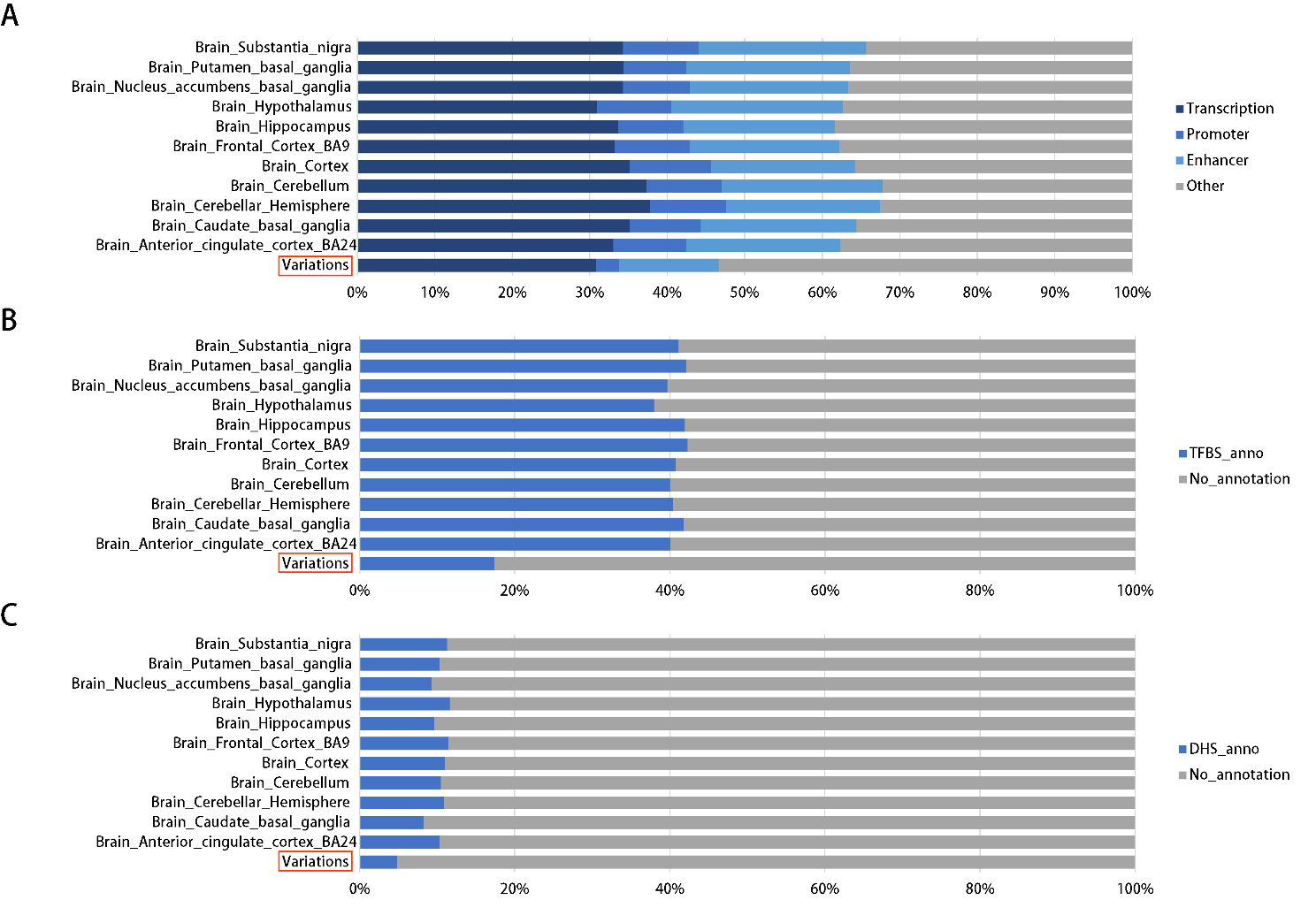 Supplementary Figure 6. Accuracy of individual-level expression imputation models. Accuracy was estimated using cross-validation R2 between predicted and true expression. Bars show the mean estimate across 11 cohorts and five methods: Top, single best cis-eQTL in the locus; Lasso, L1 penalty as a variable selection method to select a sparse of predictors; Enet, combines the L1 and L2 penalties of Lasso and ridge regression to perform variable selection; ETWAS.lasso and ETWAS.enet, epigenetic element-based transcriptome-wide association studies (Methods).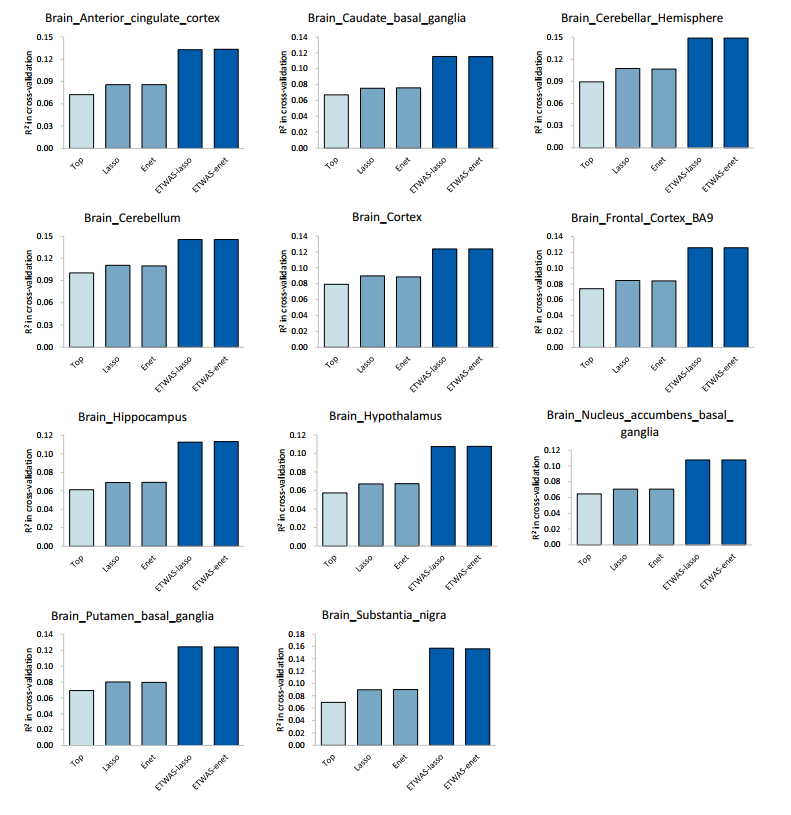 Supplementary Figure 7. Examples of well-predicted genes on a separate cohort. These plots show the observed versus predicted levels of expression for six genes trained in GTEx whole blood. Observed levels were form RNA-seq data in lymphoblastoid cell lines generated by the Geuvadis. Each plot shows the measured expression values (x-axis) versus the expression predictions on the test data (y-axis), where every dot represents one individual in the test data. The liner model (blue line) and 95% confidence interval (gray region) for each plot is also shown along with the gene name, and test R2 values.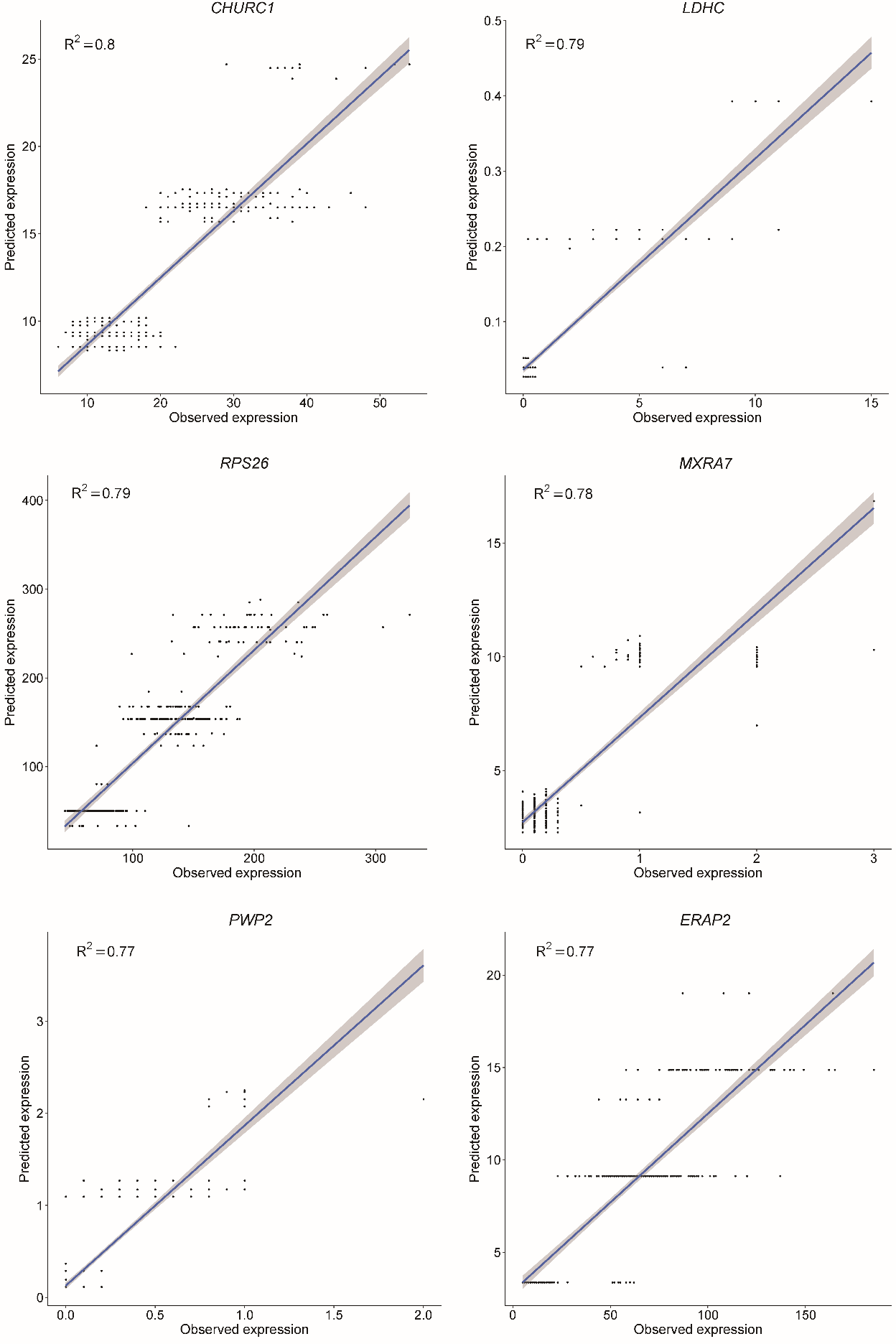 Supplementary Figure 8. Quantile-quantile plot of R2 between predicted and observed expression levels in GTEx whole blood.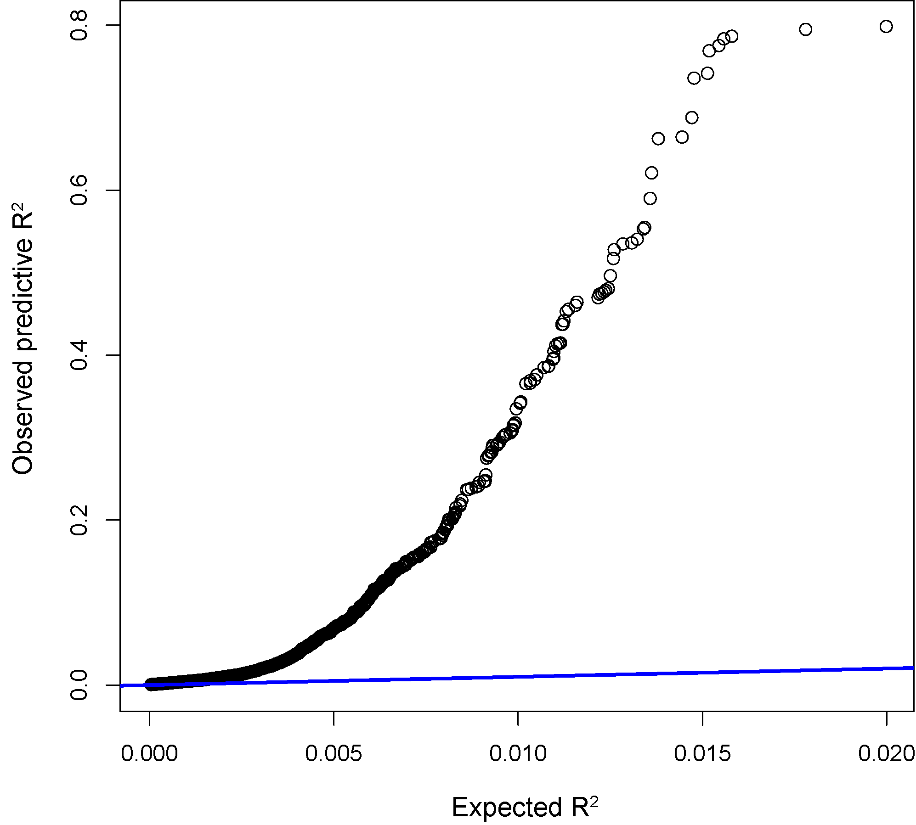 Supplementary Figure 9. Regional association of TWAS hits. The conditionally significant genes are shown in green. The bottom panel shows a regional Manhattan plot of the GWAS data before (gray) and after (blue) conditioning on the predicted expression of the green genes.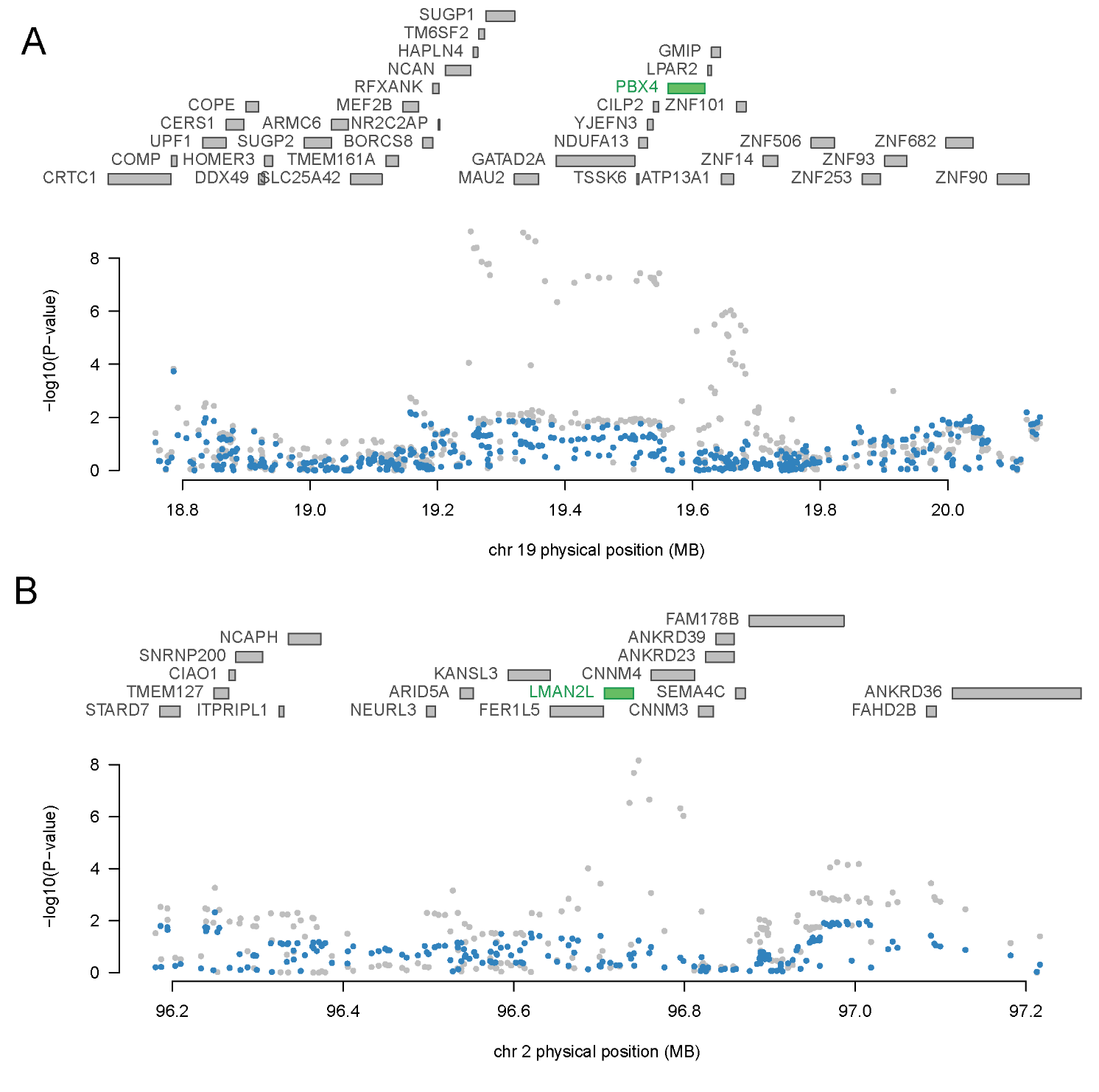 Supplementary Figure 10. Regional association of TWAS hits. The conditionally significant genes are shown in green. The bottom panel shows a regional Manhattan plot of the GWAS data before (gray) and after (blue) conditioning on the predicted expression of the green genes.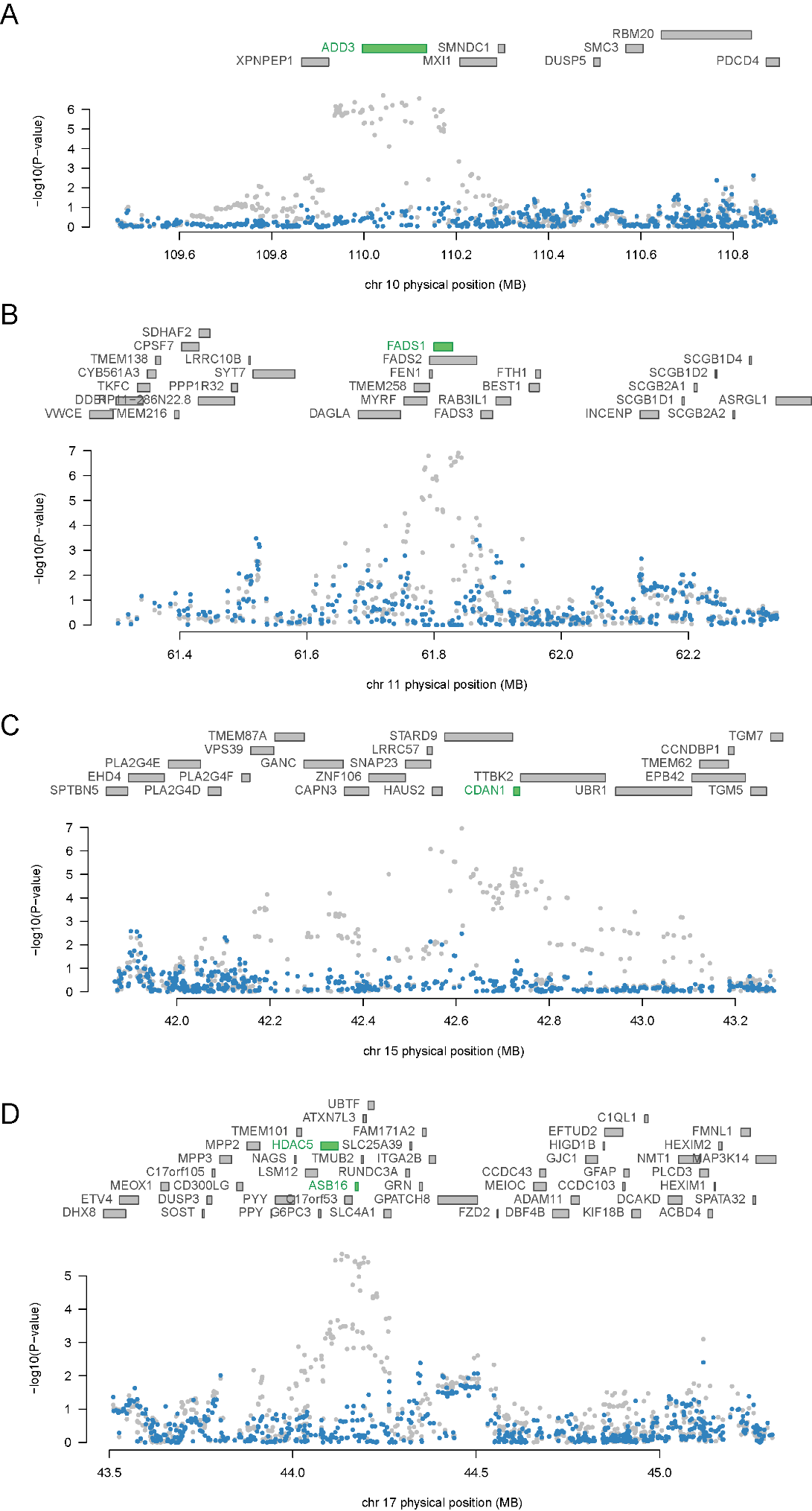 Supplementary Figure 11. The common genes shared by ETWAS and 2019 GWAS data reported genes with highly heritability. 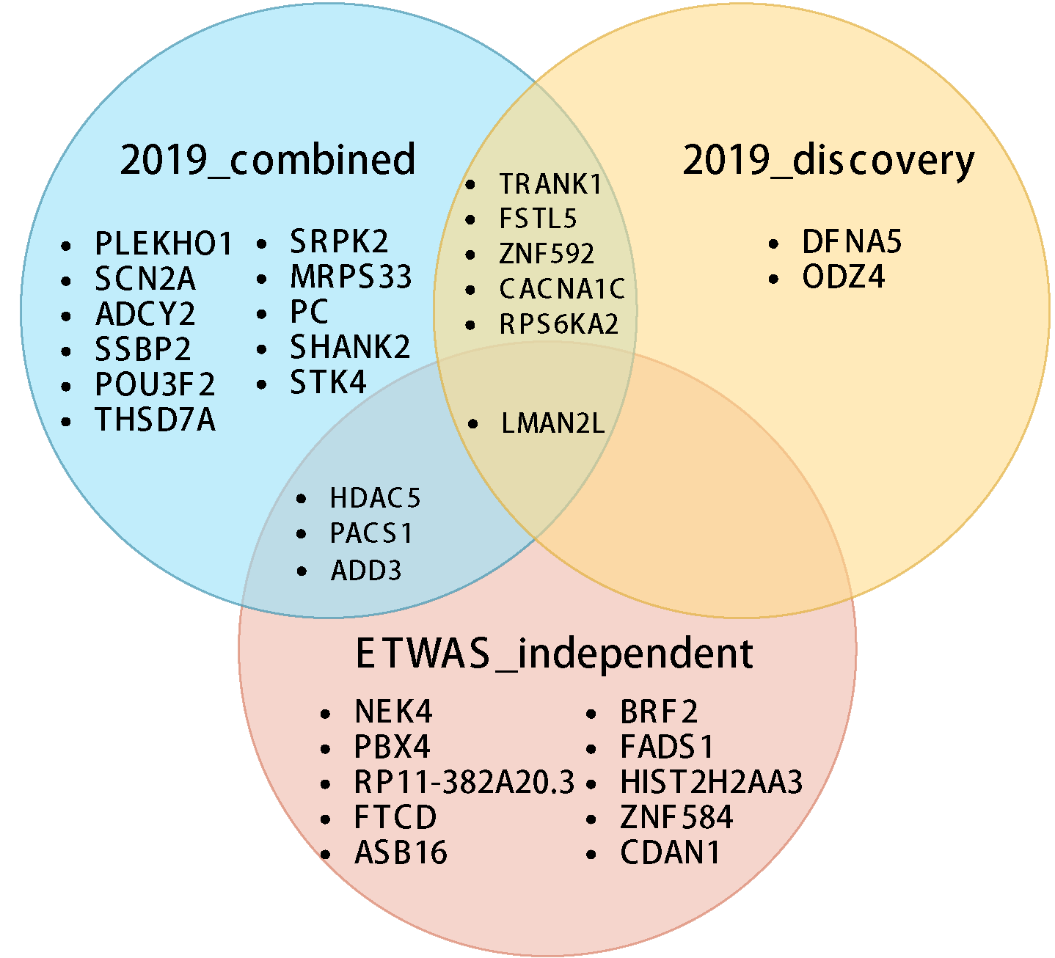 TissueTissueAbbreviationaSample SizebMean heritabilitycHighly heritable genesBloodWhole bloodBLD5750.0162,239Lymphoblastoid cell linesGeuvadis358-BrainAmygdalaAMY1200.0431,192Anterior cingulate cortex BA24ACC1370.0391,248Caudate basal gangliaCBG1740.0351,573Cerebellar hemisphereCEH1590.0462,010CerebellumCER1900.0462,606CortexCOR1850.0371,769Frontal cortex BA9FRO1590.0381,549HippocampusHIP1520.0341,220HypothalamusHYP1580.0331,220Nucleus accumbens basal gangliaNAB1830.0311,391Putamen basal gangliaPBG1550.0361,427Spinal cord cervical c-1SCC1160.0471,335Substantia nigraSUB1020.0491,092Brain Total1,9900.04019,632TypeSourceURLsHMMRoadmaphttps://egg2.wustl.edu/roadmap/data/byFileType/chromhmmSegmentations/ChmmModels/coreMarks/jointModel/final/TFBSENCODEhttp://hgdownload.cse.ucsc.edu/goldenPath/hg19/encodeDCC/wgEncodeAwgTfbsUniform/DHSRoadmaphttps://egg2.wustl.edu/roadmap/data/byFileType/peaks/consolidated/narrowPeak/ExposureCaseControlURLPMIDBD_201920,35231,358https://www.med.unc.edu/pgc/download-results/bip/31043756BD_20127,4819,250https://www.med.unc.edu/pgc/download-results/bip/21926972TissueMean SNP numberMean R2rP-valueBrain Amygdala7.700.13 -0.101.48×10-3Brain Anterior cingulate cortex BA247.820.13 -0.089.73×10-3Brain Caudate basal ganglia8.520.12 -0.111.12×10-5Brain Cerebellar Hemisphere7.480.15 -0.064.19×10-3Brain Cerebellum7.330.15 -0.050.05Brain Cortex7.560.12 -0.050.01Brain Frontal Cortex BA98.030.13 -0.102.21×10-5Brain Hippocampus8.120.11 -0.081.77×10-3Brain Hypothalamus8.140.11 -0.096.88×10-4Brain Nucleus accumbens basal ganglia7.840.11 -0.072.91×10-3Brain Putamen basal ganglia8.100.12 -0.111.22×10-8Brain Spinal cord cervical c-18.120.15 -0.129.86×10-6Brain Substantia nigra7.840.16 -0.135.93×10-5TissueGeneBest eQTLaCross-validation R2TWAS Z-scorebTWAS P-valueCBGNEK4rs20190650.1086.031.66×10-9ACCNEK4rs22551070.0735.787.38×10-9NABWDR82rs11088420.0985.701.20×10-8PBGPOC1Ars27103230.0645.701.22×10-8NABPHF7rs11088420.0865.651.61×10-8NABRRP9rs130790630.0645.621.93×10-8PBGGPR62rs21648840.0975.621.94×10-8CERPBX4rs22888650.0725.602.13×10-8CEHRP11-382A20.3rs80348010.0945.592.32×10-8CEHHDAC5rs72074640.0935.582.41×10-8FROPACS1rs71140140.1075.552.84×10-8SUBLMAN2Lrs118919260.146-5.484.36×10-8NABGPR62rs76526670.0645.474.46×10-8NABFTCDrs28392580.195-5.397.08×10-8CEHASB16rs99100550.1855.349.29×10-8HYPBRF2rs125493530.1415.331.01×10-7ACCPPM1Mrs98814680.1045.291.25×10-7NABRFT1rs10048070.1575.261.43×10-7HYPPOC1Ars37557990.0755.201.99×10-7FROGNL3rs76189150.0945.202.02×10-7CBGGLT8D1rs89060.0665.132.90×10-7PBGGNL3rs37330390.0655.113.26×10-7NABCACNA1Drs42820540.075.093.52×10-7CERADD3rs49184890.1555.093.68×10-7CEHFADS1rs1745680.197-5.073.90×10-7NABGLYCTKrs98236970.1014.986.25×10-7HIPHIST2H3Crs19645420.067-4.967.12×10-7CBGGNL3rs355261190.0374.967.19×10-7SCCSEMA3Grs126351400.0414.938.40×10-7PBGDUSP7rs108659740.0724.919.29×10-7ACCTKTrs130715840.1024.909.81×10-7ACCTEX264rs126379970.0824.881.06×10-6NABALAS1rs10805000.0984.861.17×10-6HYPPROSCrs123350770.0784.841.30×10-6CORHIST2H2AA3rs20398000.034-4.831.39×10-6CERFADS1rs1745350.174-4.821.43×10-6SCCZNF584rs15508130.1684.821.45×10-6AMYPPM1Mrs111770.1194.811.49×10-6FROMUS81rs19392120.1284.811.51×10-6FROGLYCTKrs6100600.14.791.65×10-6CERCDAN1rs13590030.0734.781.73×10-6NABNEK4rs7318310.1314.771.88×10-6HYPBAP1rs23361460.1014.761.98×10-6PBGGLYCTKrs25649320.0854.712.48×10-6Gene/transcript Namelog2FC/BetaP valueDifferential Gene ExpressionBRF20.054 1.50E-03PACS10.045 4.21E-03Differential Transcript ExpressionLMAN2L-0080.422 6.81E-05PBX4-0060.247 3.33E-03ZNF584-0080.142 8.36E-03ADD3-018-0.224 0.014 BRF2-0010.041 0.014 LMAN2L-002-0.197 0.018 ADD3-0210.183 0.023 FTCD-0060.132 0.027 ADD3-0030.048 0.035 LMAN2L-0070.036 0.044 PBX4-005-0.144 0.045 Differential Transcript UsageFADS1-0220.147 2.16E-03PBX4-0062.441 6.54E-03PBX4-002-1.508 0.015 HDAC5-007-0.325 0.017 PBX4-003-1.186 0.040 PACS1-0010.872 0.043 HIST2H2AA3-001-1.83E-140.045 GeneMGI phenotypesHDAC5cardiac hypertrophyPACS1abnormal seminal vesicle morphologyASB16abnormal heart morphology; abnormal heart shape; abnormal thymus morphology; decreased circulating alanine transaminase level; decreased circulating alkaline phosphatase level; enlarged thymus; increased caudal vertebrae numberFADS1abnormal enterocyte proliferation; decreased interferon-gamma secretion;  decreased prostaglandin level; decreased tumor necrosis factor secretion;  increased prostaglandin level; abnormal circulating lipid level; abnormal lipid level; abnormal mononuclear cell morphology; decreased regulatory T cell number; increased sensitivity to xenobiotic induced morbidity/mortality; premature death; abnormal seminal vesicle morphology; abnormal testis morphology; hypoactivity; improved glucose tolerance; small testisCDAN1embryonic lethality between implantation and somite formation, complete penetrance; abnormal embryo size; embryonic growth retardation; abnormal behavior; abnormal heart morphology; abnormal testis morphology; enlarged heart; small testis; embryonic lethality prior to organogenesis; prenatal lethality prior to heart atrial septation; preweaning lethality, incomplete penetranceGeneTissueETWAS P-value2012 GWAS2012 GWAS2019 GWAS2019 GWASGeneTissueETWAS P-valueBest SNPBest SNP P-valueBest SNPBest SNP P-valueTKTSCC4.63×10-9rs7364082.00×10-7rs23024174.93×10-9GLT8D1NAB2.65×10-8rs7364082.00×10-7rs23024174.93×10-9GLT8D1CBG6.96×10-7rs7364082.00×10-7rs23024174.93×10-9NEURL3SUB7.19×10-7rs67468964.20×10-7rs571952395.77×10-9